	South Wheatland Fire Protection District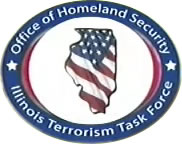 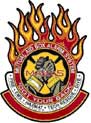     1851 S Taylorville RdDecatur   Phone (217) 429-1031	Fax (217) 429-4236Email: southwheatland511@comcast.netWebsite: southwheatlandfire.comChief Thomas A WilliamsAssistant Chief Dane HodgesMinutes from the SWFPD Meeting 12/17/181. Meeting Called to Order by President Sadowski at 19:00hrs.2. Roll Call:Officers Present – President D. Sadowski, Recording Secretary Josh Sapp, Office Staff Melissa Williams submitted Tresurer’s report for Sid DufferFirefighters – Chief Thomas Williams, Mike McGeehon, Todd Speckman, Brad McLaughlin, Dane Hodges3. Previous Minutes from meeting dated 11/19/18 were read and approved.4. Treasurer’s report was read and approved (submitted by Melissa Williams)5. Bills were approved and paid:6. Old Business:	A. Generator IssueMike Pritchard and Richard Liehser fro Evergreen FS spoke to the board about services they offered for diesel delivery.Evergreen FS can guarantee diesel that is absent of any bio-fuel.7. New Business: A motion was made and seconded to approve Altorfer proposal to replace fuel injection pump for $3,731.28.A motion was made and seconded to have Evergreen FS pump out the old Generator fuel and replace it with their product not to exceed $1500.8. Comments from Public – NONE9. FF Comments – NONE10. Fire Chief Comments - NONE11. Announcements- NONE12. Meeting was adjourned at 20:29.Next Meeting will be held on 1/21/19 at 1900hrs at the SWFPD Building – 1851 S Taylorville Road, Decatur IL   62521.Minutes submitted by Joshua D. Sapp, recording secretary